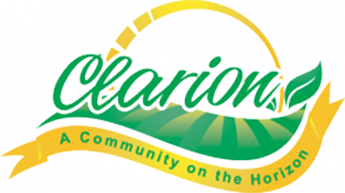 CITY OF CLARIONFAMILY									$140.00ADULT/YOUTH SINGLE						  $65.00	SENIOR (55+)								  $60.00PUNCH CARD (10 PUNCHES)				  $45.00DAILY PASS								  $  4.503 AND UNDER							   FREE